It’s All in How You Ask – Kim Firth Leonard & Sheila B Robinson – Evaluation 2014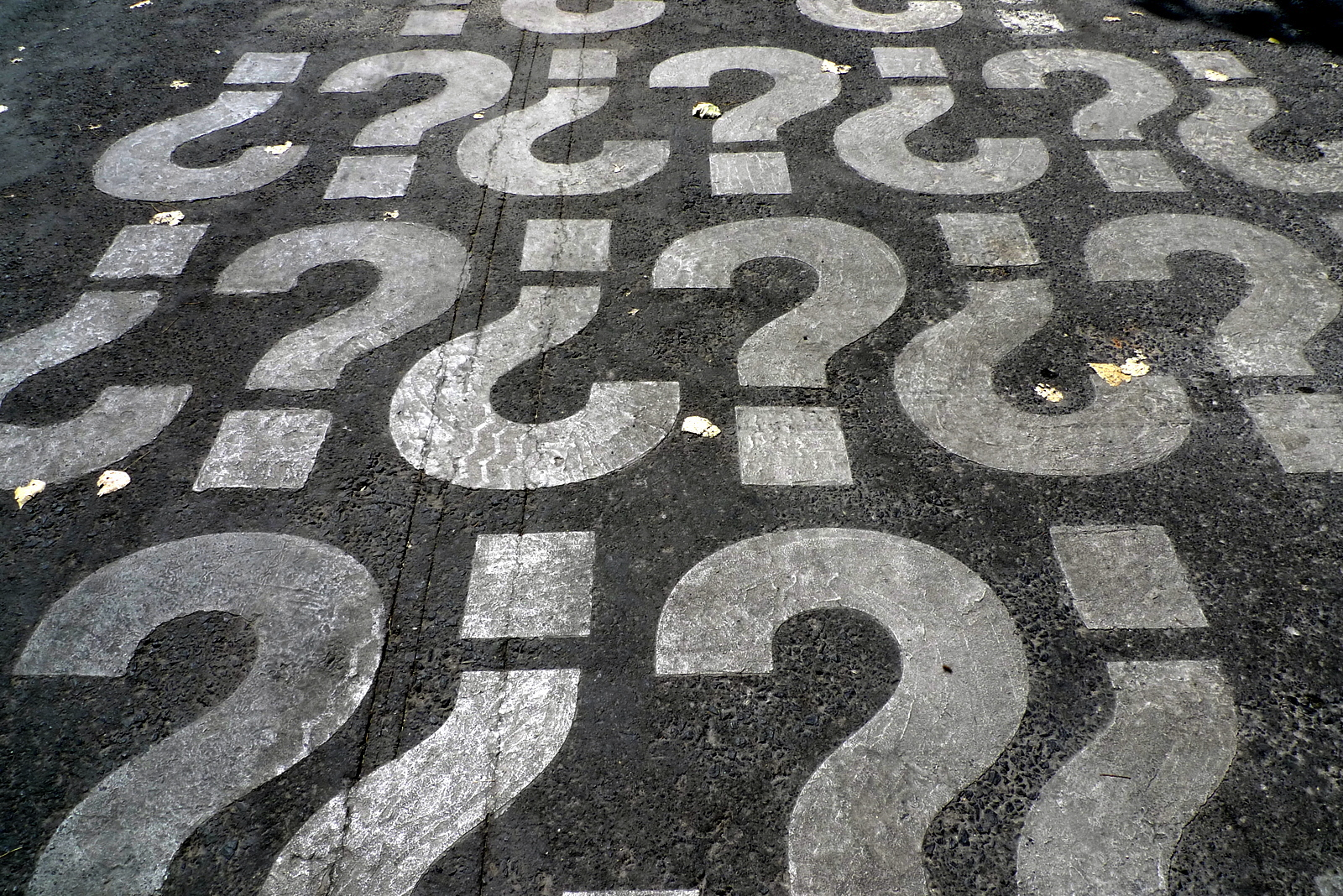 Survey Questions Quiz: Can you spot the problems with these questions?1. Was the information you received timely, relevant and appropriate?_____ YES_____ NO2. How do you feel about the following statement? We should not eliminate spending on this program._____Strongly agree _____Agree _____Disagree _____Strongly disagree3. I don’t think it’s unfair to students to not allow them to leave campus during the day._____Strongly agree _____Agree _____Disagree _____Strongly disagree4. Do you think it’s wise to cut spending on Program A and increase spending on Program B?_____ YES_____ NO5. How much did you like the program components?6. Most people have participated in the project. Have you participated in it? _____YES_____NO7. Now that you're aware of all the benefits, would you consider joining the program? _____ YES_____ NO8. How useful was this program for you?_____Excellent_____Very good_____Fair_____Poor9. What is your age?_____ under 30_____ 30-35_____ 35-40_____ 40-45_____ 45-50_____ over 5010. How did you hear about the program?______ friend or relative 	______ spouse______ newspaper 		______ at work______ television, radio or other electronic media11. What is your marital status?_____Single_____Married